Årsberetning 2022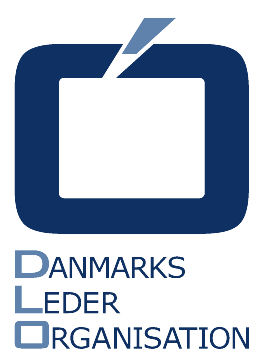 Danmarks Leder OrganisationNår jeg ser tilbage på rækken af mine årsberetninger som formand for DLO, kan det godt ærgre mig, at jeg ikke var mere positiv – i det mindste de senere år under corona, som viste sig at blive nogle gyldne år for dagligvarebranchen.For nu står jeg her med min sidste formandsberetning i DLO og må bare erkende, at 2022 blev et af de mest turbulente år meget længe – og der har ikke været mange lyspunkter i 2023 heller.Ruslands invasion af Ukraine blev den enkeltstående begivenhed, som for alvor fik lavinen til at rulle sidste år, men de første tegn på økonomisk krise så vi faktisk allerede i begyndelsen af året. Krigen i Ukraine har haft så mange andre følgevirkninger, at det er den, vi nævner, når vi ser tilbage på »den værste krise i mands minde«, som Coops formand, Lasse Bolander, har kaldt det.2022 blev et år kendetegnet ved svigtende vareleveringer, stigende energipriser, høj inflation og en forbrugertillid på lavpunktet. De danske forbrugere søgte mod billigere varer med lav avance og mod discountbutikkerne, som sidste år nærmede sig en markedsandel på 50 procent.Samtidig krævede de sidste rul af Coop One sine kræfter i 2022, hvor især forsommerens flytning af frugt og grønt samt friske blomster gav voldsomme udfordringer. Efterårets sidste flytning af bl.a. produktionsområder som slagter og delikatesse gik lidt bedre, men ingen er stolte af sommerens kaos, hvor friske blomster, frugt og grønt hobede sig op på lagrene for til sidst at blive smidt ud. Alt imens butikkerne – og dermed kunderne – måtte kigge langt efter de samme varer. Det var ikke vores og Coops stolteste øjeblikke, og det var i hvert fald ikke den kundeoplevelse, vi så gerne vil bryste os af at kunne levere.Set med mildere øjne så er det alt andet lige en fordel, at alle kategorier nu er samlet i ét og samme system, og at vi alle fra butik til bagland arbejder i ét og samme system. Det frigiver trods alt tid til det vigtigste: at give kunderne en god oplevelse gennem godt, lokalt købmandskab.Desværre er der stadig huller i forbindelserne. Vi har langt fra fået kureret alle børnesygdomme, og det er godt nok svært at drive butik, når man ikke engang kender eller kan stole på tallene. Så der er plads til forbedringer!Fremtidens CoopForbedringer er der sådan set plads til flere steder. De seneste uger har medierne været fyldt med historier om, at Coop balancerer på en knivsæg. Flere unavngivne kilder og »hemmelige« bilag fortæller historien om et Coop, som er i store økonomiske vanskeligheder, og at strategien om Fremtidens Coop med sammenlægning af kæder er helt nødvendig for at overleve.At Coop og brugsforeningerne fattes penge, er ingen hemmelighed for os fremmødte i dag. Jeg har selv været kritisk over for mange af Coops idéer og tiltag gennem tiderne, og der må ikke være tvivl om, at koncernbidragene er med til at presse butikkerne alt, alt for meget. Det kommer vi til at se med al tydelighed, når regnskaberne for 2022 bliver offentliggjort fra slutningen af april.Coop skal drives mere enkelt og mere effektivt, hvis vi skal stoppe den onde spiral, vi så begyndelsen på sidste år. Og arbejdet er begyndt.I maj gennemførte Coop en større sparerunde på servicekontoret, da Coop besluttede at nedbringe sine omkostninger med 200 millioner kr. – heraf halvdelen alene på servicekontoret, hvor der blev nedlagt omkring 100 stillinger.I september fulgte Coop op med yderligere effektiviseringer ved bl.a. at samle Kvickly og SuperBrugsen kæderne i én nye supermarkedskæde, mens Dagli’Brugsen og Irma kæderne skulle leve et mere selvstændigt liv på sidelinjen, hed det dengang. Samtidig blev det besluttet at speede omstillingen af Coops lavpriskæde helt op, så målet nu var at forvandle alle fakta-butikker til det nye discountkoncept i Coop 365discount inden årets udgang.Det sidste lykkedes på imponerende vis – men det var en dyr fornøjelse.Det første – ændringen af kæderne i Coop – viste sig blot at være et mindre varsel om større og mere gennemgribende forandringer af Coops organisering, som i slutningen af januar i år gik fra i alt otte kæder til fremover tre kæder: Coop 365discount, Brugsen og Coop.Den store organisationsændring kom i år, men allerede i det sene efterår 2022 anede vi, at der var flere forandringer og besparelser på vej, bl.a. fordi Coop valgte at lukke 16 Dagli’Brugser, én SuperBrugsen, én Kvickly og én Irma i årets sidste måneder. I år har også brugsforeninger været nødsaget til at dreje nøglen rundt, og jeg er sikker på, at vi ikke har set de sidste lukninger endnu.Det er altid trist, når en butik må lukke. Trist for lokalsamfundet, for kunderne, for medarbejderne, for uddeler og for bestyrelse. Ofte er der gået nogle hårde år forud, hvor alle har kæmpet for at bevare den lokale dagligvarehandel i byen.Men det er også trist for fællesskabet i Coop og brugsforeningerne. Og for vores allesammens pengepung. For jo færre vi er til at dele fællesudgifterne, jo dyrere bliver det for den enkelte butik eller brugsforening – og jo sværere bliver det, at få økonomien og enderne til at hænge sammen.Det er derfor vigtigere end nogensinde før, at vi nu står sammen og bakker op om hinanden og om den nye strategiplan for Fremtidens Coop.Den løser næppe alle vores udfordringer fra det ene øjeblik til det andet. Den er ikke et quick fix, som får alle problemer og besværligheder til at gå væk med et fingerknips. Men det er det bedste bud, vi meget længe har set, på en strategi, som rent faktisk kan føre Coop og brugsforeningerne stærkere ind i fremtiden.Jeg synes, at der er grund til optimisme efter forårets møder i Hovborg, Sabro og Roskilde.Så min opfordring er, at vi alle væbner os med tålmodighed – det her kommer til at tage tid – og så i øvrigt sørger for at sælge de varer, vi trods alt har på hylderne. Vi er nødt til at tro på det og stå sammen om forandringerne. Alternativet er langt værre.Dagligvaremarked under presTillad mig så også lige at kigge lidt mod vores konkurrenter og kollegaer i dagligvarebranchen i øvrigt. For 2022 har ikke kun været et turbulent år for os i Coop og brugsforeningerne. Hele branchen har mærket til krisen med faldende forbrugertillid og priser – særligt energipriser – der er steget eksplosivt og har presset os alle sammen på omkostningssiden.De samvirkende købmænd og Coop har stået skulder ved skulder for at kalde på hjælp til især de små butikker på landet. Mange steder er de den eneste dagligvarebutik tilbage i området og de kæmper allerede med en lav indtjening. I februar kom endelig en håndsrækning fra regeringen i form af en midlertidig inflationspakke på 75 millioner kr. øremærket mindre dagligvarebutikker på landet.Meget tyder på, at Dagrofa begynder at se ind i problemer med at rekruttere købmænd. I hvert fald lancerede Dagrofa i september en ny franchisemodel, der skal gøre vejen fra elev til købmand kortere. Modellen betyder, at købmanden skal lægge en mindre startkapital, mens Dagrofa hjælper med lokaler, inventar og koncept. Det skal nok tiltrække nogle yngre kræfter, og vi kan da også se, at Dagrofa er aktiv de steder, hvor Dagli’Brugsen har det svært eller er lukket.Salling Groups adm. direktør, Per Bank, meldte i oktober ud, at man forventer at driftsregnskabet for 2022 bliver det dårligste i 10 år. På samme tidspunkt introducerede Salling Group på forsøgsbasis en ny discountkæde, Basalt, som er en skrabet discount-butik uden køl og frost, og hvor varerne står direkte på paller i butikken. Kædens butikker er indrettet i ledige butikslokaler, og den blev åbnet for at tiltrække de discountlystne danskere, som ikke lod sig nøje med det prisloft, som Salling Group ellers indførte i sine supermarkeder i august – og som de i øvrigt har fjernet igen her i januar.Så har vi Aldi, som kun lige nåede over nytåret 2022/2023, inden ejerne i Tyskland endelig fik nok og besluttede at lukke discountkædens 188 forretninger i Danmark. Moderkoncernen har i årevis postet rigtig mange penge i det danske marked – uden at det er lykkedes at overbevise de danske forbruger om Aldis fortræffeligheder.Bedre går det for tyske Lidl, som planlægger at udvide med endnu flere butikker i Danmark i de kommende år.Aldis lukning betyder dog ikke markant færre dagligvarebutikker i Danmark. Norske Rema 1000 overtager 114 af Aldis butikker, Salling Group overtager 11 butikker, Lidl overtager fire og Coop overtager en enkelt Aldi i Nykøbing Mors.Konkurrencen om dagligvaremarkedet og kunderne ser med andre ord ud til at fortsætte – nu begynder Rema-købmændene bare også at konkurrere mere med hinanden.DLOSet med DLO-briller, blev 2022 også et turbulent år.Godt nok kunne repræsentantskabet i april sidste år endelig samles igen til et fysisk repræsentantskabsmøde på Sixus Sinatur i Middelfart efter et par coronaår med både et forsinket og et digitalt repræsentantskabsmøde. Det var noget alle var glade for, tror jeg.Men herefter begyndte det at gå stærkt med udskiftningerne i vores bestyrelser og i DLO:Tidligere kredsformand på Bornholm, Karsten Rømer, valgte ikke at genopstille til Uddelerforeningens landsbestyrelse, som skulle finde ny næstformand og ny repræsentant i DLOs hovedbestyrelse. Posterne gik i stedet til uddeler i Dagli’Brugsen Dannemare, Finn Andersen, som blev næstformand i DUs landsbestyrelse, og uddeler i SuperBrugsen Vig, René B. Rasmussen, som blev medlem af DLOs hovedbestyrelse.Kort før sommer fratrådte Karsten Rømer som uddeler i SuperBrugsen Hasle, og igen efterlod han flere tomme pladser. Varehuschef i Kvickly Nexø, Lars Kure, blev ny formand for DU Kreds Bornholm, mens Finn Andersen sagde ja til at repræsentere DLO i Coops landsråd.Jeg vil gerne takke Karsten Rømer for et godt samarbejde og for hans store indsats og engagement i DLO og for at forbedre vilkårene for sine kollegaer både på Bornholm og i resten af landet.I DUs landsbestyrelse skete der flere udskiftninger i løbet af året. Susanne Hansen er fratrådt som uddeler og hendes post er overtaget af Jesper Nielsen, Skåde Brugsforening. Tak til Susanne for indsatsen, først som kredsformand og sidenhen i DUs landsbestyrelse.Funktionærforeningen måtte også sige farvel til sin tidligere formand, Lene Kokholm, da hun fratrådte i Coop i juni sidste år. Lene blev formand, da Funktionærforeningen fusionerede med DLO i 2015, og hun var med i arbejdsgruppen, der sikrede at ledende funktionærer på Coops servicekontor og distributionscentre i dag naturligt er en del af DLO. Som formand for Funktionærforeningen havde hun plads i DLOs hovedbestyrelse og repræsenterede desuden DLO i Coops landsråd og SUN.Jeg vil gerne takke Lene Kokholm for et godt samarbejde, for hendes utrættelige arbejde og for at være vagthund for Funktionærforeningens medlemmer og deres interesser i forhold til Coop og i forhold til DLO.Rikke Olsen er ny formand for Funktionærforeningen og DLOs repræsentant i Coops landsråd – tak for at tage handsken op, Rikke. Alt tegner til et fortsat godt samarbejde.Jan Frederiksen fortsætter som næstformand i Funktionærforeningen og er nu også DLOs repræsentant i SUN.BF Gruppen måtte også sige farvel til næstformand Lars Johannsen, der fratrådte sidste år.Jeg vil gerne takke Lars Johannsen for at tage en for holdet – her de mange butiksfunktionærer – og yde sit til, at deres arbejdsforhold og vilkår er på dagsordenen. Også tak for dit altid gode humør, Lars.Ny næstformand i BF Gruppen er forområdeleder i Kvickly Bruuns Galleri, Kamilla Wenzell, som også er DLOs repræsentant i OSU Butik.Det var ændringerne i foreningen – men også på DLOs kontor bød sidste år på forandringer.KontoretSom I alle ved, besluttede hovedbestyrelsen i juni sidste år at stoppe samarbejdet med DLOs direktør gennem 15 år, Jens W. Larsen. Formandskabet har de senere år drøftet, hvordan vi bedst kunne fremtidssikre foreningen vel vidende, at med en formand – nemlig undertegnede – som er den længst siddende formand til dato, og en direktør, som har siddet lige så længe, så kræver det en god planlægning, når skiftet skal ske. Under Jens W. Larsen og jeg er Danmarks Leder Organisation udviklet på mange områder. De største milepæle var fusionerne med Funktionærforeningen i 2015 og Irmas butikschefer og souschefer i 2016, der gjorde, at Funktionærgruppen og Irma Gruppen i dag er medlemsgrupper under DLO på lige fod med Uddelerforeningen og BF Gruppen.Gennem årene er arbejdsvilkår og betingelser hele tiden blevet forbedre, ligesom medlemsgoderne i DLO er blevet flere. Blandt de vigtigste goder er Gruppelivs- og Heltidsulykkeforsikringerne, som DLOs medlemmer kan tilkøbe til fordelagtige priser og meget favorable vilkår. Der er også kommet flere ferieboliger til – DLO har nu 10.Gennem årene er der arbejdet hårdt på at styrke fagforeningen og sikre en robust medlemsbase. Men det er ikke blevet nemmere at overbevise unge om fidusen ved at være medlem af en fagforening.Derfor er og var tiden inde til et generationsskifte, og i juni valgte hovedbestyrelsen derfor, at tiden var den rette til det første skifte i DLO – nemlig afskeden med Jens W. Larsen. Vurderingen var, at det var det rette tidspunkt at skifte direktør, fordi hovedbestyrelsen og den nye direktør – Jens Erik Iversen – så havde tid til at forberede det næste skifte, nemlig udskiftningen af DLOs formand, som kommer til at ske senere i dag.Det var ingen nem beslutning, og personligt har det kostet. Men som formand for DLO er jeg ikke i tvivl om, at det var den rigtige beslutning, hovedbestyrelsen traf i juni sidste år.Jeg er samtidig rigtig glad for, at Jens Erik Iversen takkede ja til at tage stafetten videre. Jens Erik kender DLO og vores samarbejdspartnere og »modstandere« indgående som souschef gennem 15 år. Og skønt der venter masser af udfordringer forude, så er jeg helt tryg ved, at de bliver mødt af et team med Jens Erik i spidsen. Teamet på Markvangen har desuden fået René Dige med om bord som souschef, hvilket vi er mange, der er fortrøstningsfulde omkring. René kommer fra en stilling som intern revisor i Coop Koncernrevision. Tidligere har han været butikschef i flere Fakta-butikker, uddeler i et par brugsforeninger i Dagli’Brugsen, administrationschef samt souschef i Kvickly. Så han kender brugsbevægelsen og lederopgaverne indefra.En af Renés fremmeste opgaver bliver medlemsservice og rekruttering, og jeg kan afsløre, at han er i fuld gang og allerede har slået tidligere rekorder i medlemshvervning med den aktuelle hvervekampagne, som løber i første halvår af 2023. Så det tegner lyst.På medarbejdersiden kan jeg samtidig oplyse, at vi i år har en ny journalist med på repræsentantskabsmødet. Det er Markus Hjelmager, som netop er tiltrådt. Markus afløser Peter Brogaard Tarp, som I alle kender fra hans sammenlagt 25 år som journalist på Butikslederen. Velkommen til Markus.RegnskabDLO budgetterede med et 2022 i balance, det vil sige et lille driftsoverskud før renter, kursreguleringer og skat på 6.726 kr. Men vi kom desværre ikke helt i mål:Rigtig mange faktorer har spillet ind på det regnskab, der aflægges i år. Af store poster kan nævnes salget af lejligheden i Berlin og udskiftningen på direktørposten i DLO. Driftsresultatet blev derfor dårligere end forventet. 2022-resultatet før renter, kursreguleringer og skat blev et minus på 49.000 kr. mod et 2021-resultat på 69.159 kr.  Hertil er der meget store ikke realiserede kurstab på værdipapirer. Derfor kom DLO ud af 2022 med et stort underskud på minus 674.301 kr. efter renter, kursregulering og skat. I 2021 blev årsresultatet på 86.365 kr.DLOs årsresultat 2022 foreslås overført til øvrig formue. DLO budgetterer med et underskud igen i 2023.OpgaverUd over forandringerne i kontorets bemanding, har rådgivningen af DLOs medlemmer været førsteprioritet sidste år. Forandringerne i Coop og brugsforeningerne har direkte betydning for vores medlemmer, som ofte står i midten af det hele. På den ene side mærker man selv som leder, når arbejdsgangene og organisationen i Coop ændrer sig. Samtidig er man leder med ansvar for medarbejderne, arbejdsmiljø og økonomi. Dét kan give spekulationer og søvnløse nætter i perioder, og her er der råd at hente hos DLOs rådgivere: Jens Erik Iversen, René Dige og Helle Christensen.Dem har der været bud efter hele året. De stiller op, når der er større nedskæringer på servicekontoret eller i en kæde, og de sidder klar til at tage en personlig samtale, hvis man har brug for sparring, gode råd eller en gennemgang og vurdering af sine ansættelsespapirer, funktionærloven eller overvejer at skifte job.Sidste år ringede telefonerne mere end i de gyldne tider under corona, men I skal endelig ikke skåne dem. De er til for jeres skyld, så brug dem. De kender vores ansættelsesvilkår, for de er selv med til at forhandle dem. De kender jeres pensionsaftale, for de er selv med til at indgå den. De kender jeres forsikringer, for de har selv valgt dem. Og så kender de alle dem, der ellers er omkring jer. Arbejdsgiverne i Coop og Brugsforeningernes Arbejdsgiverforening, rådgiverne i AP Care og i AP Pension, kontaktpersoner i FTF-a og i Aros Forsikring, som altid er parate til at give jeres private forsikringer et tjek.BAEllers fylder en ny overenskomst for A-uddelere en del. Planen er, at DLO og BA kan nå til enighed om en ny overenskomst til næste år.Forhandlingerne om rammerne for en ny overenskomst er begyndt i maj 2021, og de foregår stadig. Tonen er god, vi er enige om de store linjer, og vi har i processen inddraget både uddeler og formænd for at få så mange kvalificerede input som muligt.Meget peger i retning af, at overenskomsten kommer til at bestå af en større andel af fast løn men med mulighed for at få en bonus eller overskudsdeling. Hvordan fordelingen bliver, drøfter vi stadig – og meget kan nå at ændre sig, når vi begynder at regne på modellerne og skal i gang med de egentlige forhandlinger.Fra DLOs side er det helt klart: den nye overenskomst skal ikke stille vores medlemmer ringere, end de var med den gamle overenskomst.Her vil jeg gerne benytte lejligheden til at takke BA for et godt og konstruktivt samarbejde. Jeg fornemmer en gensidig respekt, som gør at vi kan give hinanden mod- og medspil og stadig bevare den gode tone til gavn for vores medlemmer og brugsforeningerne.Samarbejdet resulterede sidste år bl.a. i to erfa-ture til Manchester og London for hhv. butiksfunktionærer og uddelere finansieret af gruppernes uddannelses- og kompetencefonde. Turen gentages igen i år.Herudover har DLO og BA ansat Mogens Juhl som opstartskonsulent, der i Dagli’Brugsen skal hjælpe nye uddelere godt i gang samt coache og guide erfarne uddelere, der har behov for et lille skub i ryggen. Ordningen fortsætter i hele 2023. CoopSamarbejdet med Coop var sidste år koncentreret om kædesammenlægninger og butikslukninger. Forandringerne i Coop har direkte betydning med mange af vores medlemmer, og DLO deltager på lige fod med de øvrige fagforeninger forud for organisationsændringer og lukninger. På den måde er DLO forberedte, når medlemmer pludselig har brug for hjælp.Den årlige gennemgang af lønreguleringspuljen til Coop-ansatte uddelere, butiks- og varehuschefer samt overordnede funktionærer endte sidste år med en pulje på to pct., som fordeles blandt lederne.Lige som med BA vil jeg gerne sende ros og tak for et godt samarbejde i retning af Coop. Også her oplever jeg, at dialogen sker i respekt og med en fælles interesse for at løse tingene til alle bedste. Vi er ikke altid enige om alt, men vi kan tale om tingene. Tak for det.Medlemsgoder2022 blev også året, hvor DLO, BA og Coop indgik en ny 4-årig pensionsaftale med AP Pension på vegne af alle ansatte på DLO-kontrakter. Aftalen betyder, at aktive medlemmer med en pensionsaftale i AP Pension fortsat er dækket af en sundhedsforsikring. Som noget nyt indeholder sundhedsforsikringen et tilbud om online lægehjælp for hele familien, ligesom et nyt sundhedsinitiativ betyder, at AP Pension tilbyder at ringe dig op efter 14 dages sygdom og høre, om de kan hjælpe dig til at blive hurtigere frisk igen.Et andet gode, som mange DLO-medlemmer benytter og er glade for, er DLOs ferieboliger. Antallet landede i 2022 på 10 ferieboliger, alle beliggende i Danmark. Lejligheden i Berlin blev solgt med god fortjeneste sidste sommer, mens sommerhusene i Dronningmølle og Langeland i efteråret fik en ekstraordinær istandsættelse med bl.a. nye møbler, maling og afhøvling af gulvene. Husene var blevet lidt for trætte til at kunne vente, og de kommende år kommer vi til at gå alle ferieboligerne efter, så de fremstår friske og indbydende. De to nye lejligheder i Skagen er populære, ligesom feriehusene i Lalandia Billund er en gevinst for særligt børnefamilier eller bedsteforældre og børnebørn.På Markvangen gik en større renovering af kælderen i gang i november. Fugtproblemer ved soklen har betydet, at der skulle lægges dræn om huset, og når nu håndværkerne skulle i gang, benytter vi lejligheden til at istandsætte den sidste del af huset. Det betyder, at alle mødelokaler og personalefaciliteter nu er samlet i kælderen, mens en ny 4-værelses lejlighed er ved at blive indrettet i de hidtidige mødelokaler i stuen, hvor personalets kontorer fortsat findes. På 1. sal udlejer DLO stadig fire studievenlige lejligheder.MedlemstalSom nævnt tidligere kommer medlemmerne ikke af sig selv længere, og sidste år var ingen undtagelse. Medlemstallene fordeler sig pr. 31. december 2022 som følger (2021-tallene fremgår i parentes):BF Gruppen: 640 medlemmer (665)Funktionærforeningen: 341 medlemmer (350)Irma Gruppen: medlemmer 76 (82)Uddelerforeningen: medlemmer 507 (540)Passive medlemmer: medlemmer 667 (687)ButikslederenDet faldende medlemstal ses også i Butikslederens oplag, som vi sidste år reducerede til 5.200 eksemplar mod tidligere 5.425. Nedgangen skyldes dog ikke kun færre medlemmer. Flere og flere medlemmer har fået smag for at læse Butikslederen online eller i Butiksleder-app’en på mobiltelefonen, og nogle af dem vælger at sige det trykte blad fra.DLO holder dog fast i at udgive Butikslederen som trykt magasin. Trods stigende omkostninger til papir, tryk og distribution tror vi på, at det trykte blad når ud til flere og har en større gemmeværdi, når det fx ligger i frokoststuen i en butik.Butikslederen holder også fast i at uddele Årets Skulderklap til ansatte og folkevalgte, der i årets løb – eller over flere år – har gjort sig bemærket med en særlig indsats i brugsbevægelsen. Årets Skulderklap 2022 gik til Dennis Ø. K. Andersen, varehuschef i Klima Kvickly Bruuns Galleri, og Tonny Færch, afdelingschef for ServiceDesk og Butiksdrift i Coop.Tak for samarbejdet Igen i år skal der lyde en stor tak til alle DLOs samarbejdspartnere – Coop, BA, AP Pension, Energiselskabet OK, Aros Forsikring og FTFa – i det forgangne år. Samarbejdet har som altid fungeret upåklageligt, selv om 2022 blev et langt mere turbulent år, end nogle af os havde forudset.En stor tak skal også lyde til jer tillidsvalgte i DLO for indsatsen i kredsbestyrelser, landsbestyrelser, veteranklubben og i hovedbestyrelsen.En særlig tak for godt samarbejde går i år til Irmas to repræsentanter i DLOs hovedbestyrelse, Tommy Steffensen og Ken Philip Hansen. Irma kæden lukker og dermed lukker også den særlige Irma Gruppe i DLO i løbet af 2023. Irmas butikschefer og souschefer blev en del af DLO i 2016 efter år med samtaler og diskussioner. Jeg husker tydeligt, hvordan I Irmafolk forsikrede os om, der aldrig var problemer i Irma, så jer kunne vi uden tøven optage… Så enkelt blev det ikke, men vi havde ikke forestillet os, at vi skulle sige farvel til jer i dag – blot syv år senere. Tak for kampene. Tak for samarbejdet. Og tak for jeres altid gode humør, konstruktive indspark og for den energi, I har lagt i arbejdet for jeres lederkollegaer i Irma. Vi kommer til at savne jer.Også en tak for det gode samarbejde til medarbejderne på DLOs kontorer i Viby og Albertslund. På hovedbestyrelsens vegne  Henrik Ølgaard Werge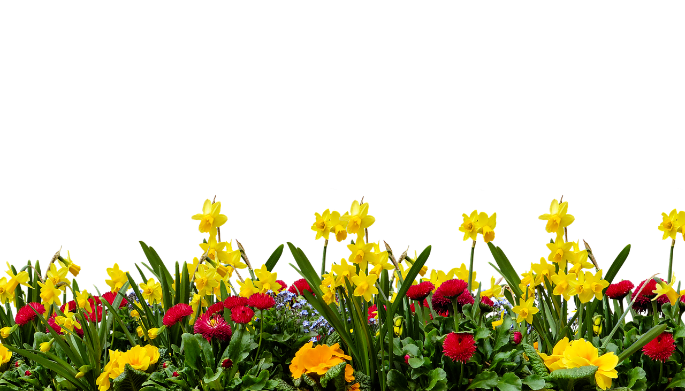 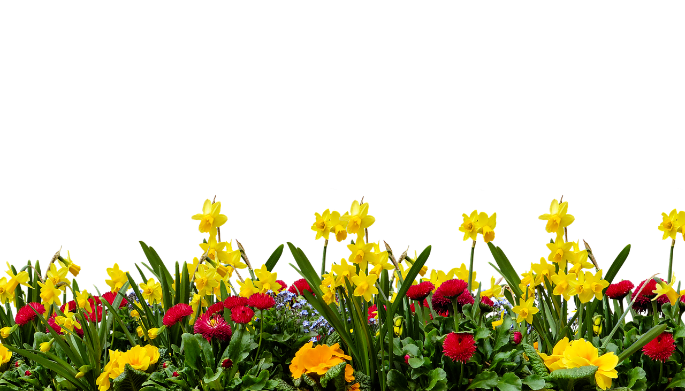 